PRAKATAAlhamdulilllah, Terima kasih kepada rakan-rakan guru dan team sumberpendidikan kerana menyediakan RPT 2022/23 untuk kegunaan guru-guru di Malaysia.
Muaturun Percuma…
 **DILARANG UNTUK MENGAMBIL SEBARANG BENTUK DAN JENIS KEUNTUNGAN DARIPADA PIHAK KAMI DAN WEB INI SAMA ADA SECARA LANGSUNG ATAU TIDAK LANGSUNG.**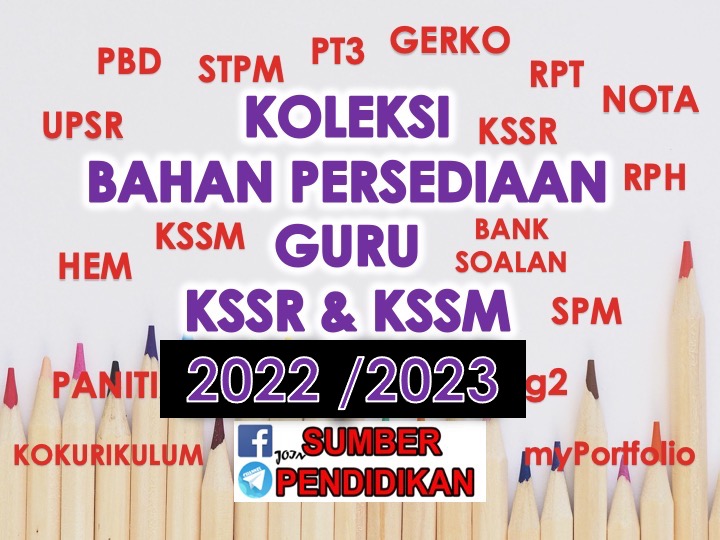 RANCANGAN PENGAJARAN TAHUNAN2022/23SEJARAHTAHUN 5MINGGUSTANDARD KANDUNGANSTANDARD PEMBELAJARANCATATANMINGGU 121 Mac – 24 Mac 20226.1 Institusi Raja6.1.1 Menyatakan pengertian raja dan kerajaan.6.1.2 Menerangkan konsep waadat antara raja dengan rakyat.K6.1.6 Menyatakan kepentingan menghargai institusi raja.K6.1.7 Menerangkan kepentingan sikap taat setia terhadap institusi raja.K6.1.8 Menghuraikan kepentingan mempertahankan kedaulatan institusi raja.MINGGU 227 Mac – 31 Mac 20226.1.3 Menjelaskan makna daulat dan derhaka.6.1.4 Membandingkan kedudukan serta peranan Raja-raja Melayu dahulu dan kini.K6.1.6 Menyatakan kepentingan menghargai institusi raja.K6.1.7 Menerangkan kepentingan sikap taat setia terhadap institusi raja.K6.1.8 Menghuraikan kepentingan mempertahankan kedaulatan institusi raja.MINGGU 33 April – 7 April 20226.1.5 Menghuraikan negara yang mengamalkan sistempemerintahan beraja pada masa kini.K6.1.6 Menyatakan kepentingan menghargai institusi raja.K6.1.7 Menerangkan kepentingan sikap taat setia terhadap institusi raja.K6.1.8 Menghuraikan kepentingan mempertahankan kedaulatan institusi raja.MINGGU 410 April – 14 April 20226.2 Agama Islam6.2.1 Memerihalkan latar belakang agama dan kepercayaanmasyarakat di Tanah Melayu.6.2.2 Menyatakan sejarahkedatangan agama Islam dalamKesultanan Melayu Melaka.K6.2.6 Menyatakan nilai-nilai keagamaan yang diamalkanke arah masyarakat harmoni.K6.2.7 Menerangkan kepentinganmendaulatkan agama Islamsebagai agama Persekutuan.K6.2.8 Menjelaskan kepentinganmembenarkan agama lain diamalkan dengan aman dan damai.MINGGU 517 April – 21 April.2.3 Menerangkan kedudukanagama Islam dalam pentadbiran negeri-negeri Melayu sehingga merdeka.6.2.4 Menjelaskan kedudukan agama Islam sebagai agamaPersekutuan.K6.2.6 Menyatakan nilai-nilai keagamaan yang diamalkanke arah masyarakat harmoni.K6.2.7 Menerangkan kepentinganmendaulatkan agama Islamsebagai agama Persekutuan.K6.2.8 Menjelaskan kepentinganmembenarkan agama lain diamalkan dengan aman dan damai.MINGGU 624 April – 28 April 20226.2.5 Menghuraikan peranan agamaIslam dalam membentuk perpaduan.K6.2.6 Menyatakan nilai-nilai keagamaan yang diamalkanke arah masyarakat harmoni.K6.2.7 Menerangkan kepentinganmendaulatkan agama Islamsebagai agama Persekutuan.K6.2.8 Menjelaskan kepentinganmembenarkan agama lain diamalkan dengan aman dan damai.MINGGU 71 Mei – 5 Mei 20226.3 Bahasa Melayu6.3.1 Menyatakan susur galur bahasa Melayu.K6.3.4 Menyatakan kepentingan bahasa Melayu sebagaiwarisan negara yangdibanggakan.K6.3.5 Menerangkan kepentinganbahasa Melayu sebagaibahasa perpaduan.K6.3.6 Menjelaskan kepentinganbahasa Melayu sebagaibahasa ilmu.K6.3.7 Menghuraikan kepentinganmengekalkan penggunaan bahasa ibunda.MINGGU 88 Mei – 12 Mei 20226.3.2 Menerangkan wilayah penutur bahasa Melayudi dunia.K6.3.4 Menyatakan kepentingan bahasa Melayu sebagaiwarisan negara yangdibanggakan.K6.3.5 Menerangkan kepentinganbahasa Melayu sebagaibahasa perpaduan.K6.3.6 Menjelaskan kepentinganbahasa Melayu sebagaibahasa ilmu.K6.3.7 Menghuraikan kepentinganmengekalkan penggunaan bahasa ibunda.MINGGU 915 Mei – 19 Mei 20226.3.3 Menjelaskan perananbahasa Melayu dahulu dan kini.K6.3.4 Menyatakan kepentingan bahasa Melayu sebagaiwarisan negara yangdibanggakan.K6.3.5 Menerangkan kepentinganbahasa Melayu sebagaibahasa perpaduan.K6.3.6 Menjelaskan kepentinganbahasa Melayu sebagaibahasa ilmu.K6.3.7 Menghuraikan kepentinganmengekalkan penggunaan bahasa ibunda.MINGGU 1022 Mei – 26 Mei 20227.1 Campur Tangan danPenjajahan Kuasa Asing7.1.1 Menyatakan istilah campur tangan, penjajahan dan naungan.K7.1.5 Menyatakan kepentingan jati diri yang tinggi dalam kalangangenerasi muda.K7.1.6 Menerangkan kepentingansemangat patriotisme dalam mempertahankan kedaulatan negara.K7.1.7 Menghuraikan kepentingan mengekalkan kedaulatan dankemakmuran negara kita.MINGGU 1129 Mei – 2 Jun 2022K7.1.5 Menyatakan kepentingan jati diri yang tinggi dalam kalangangenerasi muda.K7.1.6 Menerangkan kepentingansemangat patriotisme dalam mempertahankan kedaulatan negara.K7.1.7 Menghuraikan kepentingan mengekalkan kedaulatan dankemakmuran negara kita.MINGGU 125 Jun – 11 Jun 2022Cuti Penggal 1K7.1.5 Menyatakan kepentingan jati diri yang tinggi dalam kalangangenerasi muda.K7.1.6 Menerangkan kepentingansemangat patriotisme dalam mempertahankan kedaulatan negara.K7.1.7 Menghuraikan kepentingan mengekalkan kedaulatan dankemakmuran negara kita.MINGGU 1312 Jun – 18 Jun 20227.1.2 Menyenaraikan kuasa asing yang campur tangan dan menjajahdi negara kita.7.1.3 Menyatakan faktor kedatangankuasa asing ke negara kita.K7.1.5 Menyatakan kepentingan jati diri yang tinggi dalam kalangangenerasi muda.K7.1.6 Menerangkan kepentingansemangat patriotisme dalam mempertahankan kedaulatan negara.K7.1.7 Menghuraikan kepentingan mengekalkan kedaulatan dankemakmuran negara kita.MINGGU 1419  – 25 Jun 20227.1.4 Menyatakan kesan campur tangandan penjajahan kuasa asing terhadap pentadbiran dan sosioekonomi.K7.1.5 Menyatakan kepentingan jati diri yang tinggi dalam kalangangenerasi muda.K7.1.6 Menerangkan kepentingansemangat patriotisme dalam mempertahankan kedaulatan negara.K7.1.7 Menghuraikan kepentingan mengekalkan kedaulatan dankemakmuran negara kita.MINGGU 1526 Jun – 2 Julai 20227.2 Perjuangan MenentangCampur Tangan dan Penjajahan7.2.1 Menyenaraikan tokoh tempatan yang menentangcampur tangan danpenjajahan kuasa asing.K7.2.4 Menyatakan iktibar yang diperoleh daripadaperjuangan tokoh terdahulu.K7.2.5 Menjelaskan kepentinganmenghargai perjuanganpemimpin terdahulu.K7.2.6 Menghuraikan kepentinganmempertahankan kedaulatan negara.MINGGU 163 Julai – 9 Julai 20227.2.2 Menyatakan sebabpenentangan tokoh tempatan terhadap campur tangan dan penjajahan kuasa asing.K7.2.4 Menyatakan iktibar yang diperoleh daripadaperjuangan tokoh terdahulu.K7.2.5 Menjelaskan kepentinganmenghargai perjuanganpemimpin terdahulu.K7.2.6 Menghuraikan kepentinganmempertahankan kedaulatan negara.MINGGU 1710 Julai – 16 Julai 20227.2.3 Menerangkan peristiwa penentangan tokoh terhadapcampur tangan dan penjajahan kuasa asingK7.2.4 Menyatakan iktibar yang diperoleh daripadaperjuangan tokoh terdahulu.K7.2.5 Menjelaskan kepentinganmenghargai perjuanganpemimpin terdahulu.K7.2.6 Menghuraikan kepentinganmempertahankan kedaulatan negara.MINGGU 1817 Julai – 23 Julai 20227.3 Sejarah Kemerdekaan19577.3.1 Menamakan tokoh yang berjuang ke arahkemerdekaan.K7.3.4 Menyatakan pengorbanan tokoh pejuang kemerdekaanyang boleh dicontohi.K7.3.5 Menjelaskan kepentinganpermuafakatan dalam perjuangan menuntutkemerdekaan.K7.3.6 Menghuraikan kepentinganmempertahankan kemerdekaan negara.MINGGU 1924 Julai – 30 Julai 20227.3.2 Menyatakan usaha-usahake arah kemerdekaan.K7.3.4 Menyatakan pengorbanan tokoh pejuang kemerdekaanyang boleh dicontohi.K7.3.5 Menjelaskan kepentinganpermuafakatan dalam perjuangan menuntutkemerdekaan.K7.3.6 Menghuraikan kepentinganmempertahankan kemerdekaan negara.MINGGU 2031 Julai – 6 Ogos 20227.3.3 Menerangkan detik-detikpengisytiharan kemerdekaan.K7.3.4 Menyatakan pengorbanan tokoh pejuang kemerdekaanyang boleh dicontohi.K7.3.5 Menjelaskan kepentinganpermuafakatan dalam perjuangan menuntutkemerdekaan.K7.3.6 Menghuraikan kepentinganmempertahankan kemerdekaan negara.MINGGU 217 Ogos – 13 Ogos 20228.1 Institusi Yangdi-Pertuan Agong8.1.1 Menyatakan kedudukan Yang di-Pertuan Agong sebagai Ketua Utama Negara.8.1.2 Menyatakan peranan Majlis Raja-Raja dalam pemilihan Yang di-Pertuan Agong.K8.1.6 Menyatakan kepentingan menghargai Yang di-PertuanAgong sebagai tonggakperpaduan.K8.1.7 Menerangkan kepentinganmengekalkan institusi Yangdi-Pertuan Agong.K8.1.8 Menghuraikan kepentingan taatsetia kepada raja dan negara.MINGGU 2214 Ogos – 20 Ogos 20228.1.3 Menyatakan istiadat pertabalan Yang di-Pertuan Agong.8.1.4 Menyenaraikan bidang kuasa Yang di-Pertuan Agong.8.1.5 Menyenaraikan alat-alatkebesaran Yang di-Pertuan Agong dan Raja Permaisuri Agong.K8.1.6 Menyatakan kepentingan menghargai Yang di-PertuanAgong sebagai tonggakperpaduan.K8.1.7 Menerangkan kepentinganmengekalkan institusi Yangdi-Pertuan Agong.K8.1.8 Menghuraikan kepentingan taatsetia kepada raja dan negara.MINGGU 2321 Ogos – 27 Ogos 20229.1 Jata Negara9.1.1  Menyatakan sejarah Jata Negara.9.1.2 Menyenaraikan lambang pada Jata NegaraK9.1.4 Menyatakan kepentingan menghormati Jata Negara. K9.1.5Menerangkan kepentingan Jata Negara sebagai identiti negaraK 9.1.6Menjelaskan kepentingan menghayati dan mengamalkan cogan kata Jata Negara.MINGGU 2428 Ogos –  3 September 2022K9.1.4 Menyatakan kepentingan menghormati Jata Negara. K9.1.5Menerangkan kepentingan Jata Negara sebagai identiti negaraK 9.1.6Menjelaskan kepentingan menghayati dan mengamalkan cogan kata Jata Negara.MINGGU 254 Sept – 10 Sept 2022Cuti Penggal 2K9.1.4 Menyatakan kepentingan menghormati Jata Negara. K9.1.5Menerangkan kepentingan Jata Negara sebagai identiti negaraK 9.1.6Menjelaskan kepentingan menghayati dan mengamalkan cogan kata Jata Negara.MINGGU 2611 Sept – 17 Sept 20229.1.3 Menerangkan maknalambang pada Jata Negara.K9.1.4 Menyatakan kepentingan menghormati Jata Negara. K9.1.5Menerangkan kepentingan Jata Negara sebagai identiti negaraK 9.1.6Menjelaskan kepentingan menghayati dan mengamalkan cogan kata Jata Negara.MINGGU 2718 Sept –  24 Sept 20229.2 Bendera Kebangsaan9.2.1 Menyatakan sejarah bendera kebangsaan.9.2.2 Menyatakan nama bendera kebangsaan.K9.2.5 Menyatakan kepentingan bendera kebangsaan dikibarkan.K9.2.6 Menjelaskan kepentingan menghormati benderakebangsaan.K9.2.7 Menghuraikan kepentinganbendera kebangsaan sebagai simbol perpaduan.MINGGU 2825 Sept – 1 Oktober 20229.2.3 Menerangkan makna warna dan lambang pada benderakebangsaan.9.2.4 Menjelaskan etika penggunaanbendera kebangsaan.K9.2.5 Menyatakan kepentingan bendera kebangsaan dikibarkan.K9.2.6 Menjelaskan kepentingan menghormati benderakebangsaan.K9.2.7 Menghuraikan kepentinganbendera kebangsaan sebagai simbol perpaduan.MINGGU 292 Oktober – 8 Oktober 20229.3 Lagu Kebangsaan9.3.1 Menyatakan sejarah penciptaan lagu kebangsaan Malaysia.9.3.2 Menyatakan nama lagu kebangsaan Malaysia.K9.3.6 Menyatakan kepentingan etika ketika menyanyi danmendengar lagu kebangsaanMalaysia.K9.3.7 Menjelaskan kepentinganmenghayati dan menjiwai lagukebangsaan Malaysia.K9.3.8 Menghuraikan kepentingan lagukebangsaan Malaysia sebagai simbol perpaduan.MINGGU 309 Oktober – 15 Oktober 20229.3.3 Menerangkan lirik dan maksud lagu Negaraku.9.3.4 Menjelaskan etika menyanyikan dan mendengar lagukebangsaan.9.3.5 Menghuraikan peranan lagukebangsaan dalam membentuk jati diri.K9.3.6 Menyatakan kepentingan etika ketika menyanyi danmendengar lagu kebangsaanMalaysia.K9.3.7 Menjelaskan kepentinganmenghayati dan menjiwai lagukebangsaan Malaysia.K9.3.8 Menghuraikan kepentingan lagukebangsaan Malaysia sebagai simbol perpaduan.MINGGU 3116 Oktober – 22 Oktober 20229.4 Bahasa Kebangsaan9.4.1 Menyatakan kedudukan bahasa kebangsaan dan bahasa laindalam PerlembagaanPersekutuan.9.4.2 Menerangkan peranan bahasakebangsaan.K9.4.5 Menyatakan kepentingan memartabatkan bahasakebangsaan.K9.4.6 Menerangkan kepentinganmenggunakan bahasa kebangsaan dengan betul dalam pertuturan dan penulisan.K9.4.7 Menghuraikan kepentingan menghayati dan menjiwai bahasa kebangsaan.MINGGU 3223 Oktober – 29 Oktober 20229.4.3 Menjelaskan institusi yangterlibat dalam mempertahankankedudukan bahasa kebangsaan.9.4.4 Menghuraikan cabaranpenggunaan bahasa Melayu sebagai bahasa kebangsaan.MINGGU 3330 Oktober – 5 November 20229.5 Bunga Kebangsaan9.5.1 Menyatakan latar belakang pemilihan bunga raya sebagaibunga kebangsaan.9.5.2 Menyatakan nama dan maknawarna merah bunga kebangsaannegara kita.K9.5.4 Menyatakan kepentingan bunga raya sebagai bunga kebangsaan.K9.5.5 Menerangkan kepentingan bunga kebangsaan sebagai lambangperpaduan.K9.5.6 Menjelaskan kepentinganpenggunaan simbol bunga kebangsaan dijadikan lambang dalam setiap aktiviti negara.MINGGU 346 November – 12 November 20229.5.3 Menjelaskan perlambangankelopak bunga kebangsaan dengan prinsip-prinsip Rukun Negara.K9.5.4 Menyatakan kepentingan bunga raya sebagai bunga kebangsaan.K9.5.5 Menerangkan kepentingan bunga kebangsaan sebagai lambangperpaduan.K9.5.6 Menjelaskan kepentinganpenggunaan simbol bunga kebangsaan dijadikan lambang dalam setiap aktiviti negara.MINGGU 3513 November –19 November 2022MINGGU 3620 November – 26 November 2022MINGGU 3727 November – 3 Disember 2022MINGGU 384 Disember – 10 Disember 2022MINGGU 3911 Disember – 17 Disember 2022Cuti Penggal 3MINGGU 4018 Disember – 24 Disember 2022Cuti Penggal 3MINGGU 4125 Disember – 31 Disember 2022Cuti Penggal 3MINGGU 421 Januari –7 Januari 2023KAJIAN KESMINGGU 438 Januari – 14 Januari 2023MINGGU 4415 Januari – 21 Januari 2023MINGGU 4522 Januari – 28 Januari 2023MINGGU 4629 Januari – 4 Februari 2023MINGGU 475 Februari – 11 Februari 2023MINGGU 4812 Februari – 18 Februari 2023